EU-CERT:
European Certificates and Accreditation for European ProjectsQuantitative Research – FranceCertification system of adult education programs 
March 2022E-Square Linda Selmani/Zuzana KusáAcronym: 			EU-CERTReference number: 		2021-1-DE02-KA220-ADU-000033541 Project duration: 		01.02.2022 – 31.05.2024 (28 month) Project partners: 		University of Paderborn (P0), Coordinator				Ingenious Knowledge GmbH (P1)RUTIS-Associação Rede de Universidades da Terceira Idade (P2) TIR Consulting Group j.d.o.o., Kroatien (P3)Esquare, Frankreich (P4)STANDO LTD Cyprus (P5)Project Result 1 – Qualitative ResearchIn our quantitative research, we have conducted face-to-face interviews with three participants.As for the demographic and occupational composition, these included two women and one man, 25 to 30 years old, with two of them being students and one of them working as a project developer.They have indicated a various extent of experience with participating actively in the field of adult education, from no experience whatsoever to being a student or having created several courses. As for passive participation in adult education, one of them attended a university, one of them participated in FutureLearn adult educational programme, and one had no experience. Their perceptions of adult education vary, with their definitions ranging from “any sharing of useful information among adult people” to “a systematic engagement in individual learning activities aimed at gaining new knowledge and skills”.The responses of our respondents show there is an awareness of different forms of adult education, with some of them having personal experience in different forms of both formal and informal education.The level of importance of adult education for their life is perceived differently by every person interviewed, from not important at all to being an absolute necessity.According to the statements of majority of our respondents:Adult education programmes should improve knowledge and competencies in specific areas of expertise of their participants, rather than their basic skills.They should be internationally-oriented by means of cooperation of adult education institutions with international companies.They need to focus on the individual needs of participants and be relevant for their work life.The educators involved should be specifically trained in a certain adult education area.The participants interviewed have indicated that there is space for improvement in the following areas:focus on practise rather than theorystructural flexibility, motivation, engagement and practicalityrange of programmes providedThe elements perceived by the respondents as obstacles are:focusing too much on theory rather than practical skillsthe related bureaucracy which may deter a large number of people who would like to engage in adult educationcost of education which should be adapted to different target groupsAs for the role of the educator, the respondents suggested that he or she should act as a point of contact if needed; should be able to share knowledge and engage people and to pass on his or her knowledge, support and motivate the participants.Furthermore, the participants of our interviews identified the following criteria as signs of high-quality adult educational programmes: skilled people; official reviews and ranking; as well as recognition and the number of participants.Finally, they believe that quality of educational programmes must be further increased in the future by:investing in internships and other exchange programmes allowing participants to get real-life experienceallocating more funding to equipmentreducing costs in order to allow for participation of people with different worldviews.m Report - I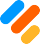 Certification system of adult education programs QUANTITATIVEReports	Create your own Jotform Report - It’s free	Create your own ReportPlease tell something about yourself, your profession and worklife as well as the enterprise, institution or school you are working at. Please give also some short information about your gender and age group (e.g. between 30 and 40)3 ResponsesIn how far have you already worked in the field of adult education?3 ResponsesWhat kind of adult education programs have you already experienced?3 ResponsesWhich role did you have during the participation in an AEP (participant, educator, observer…)?3 ResponsesHow do you define adult education? What constitutes adult education for you?3 ResponsesCan you make out different forms of adult education? Which forms have you already experienced yourself? Please present some positive and negative aspects of the different forms of adult education.3 ResponsesHow important is adult education for your individual work life?3 ResponsesAdult education programs should not focus on the training of basic skills of the participants but should rather improve their knowledge and competencies in specific areas of expertise.3 ResponsesBest Response67%Percentage3ResponsesAdult education programs should be internationally oriented which can be achieved by cooperation of adult education institutions and international companies.3 ResponsesBest Response67%Percentage3ResponsesAdult education programs need to focus on the individual needs of the participants and adequate content with connection to their work-life.International or rather European issues should not be discussed during the AEPs.3 ResponsesBest Response67%Percentage3ResponsesThe educators of adult education programs need to have various competences in different fields of adult education and should not be specifically trained in one AE area or program.3 ResponsesBest Response33%Percentage3ResponsesHow important will adult education be in five years?3 ResponsesWhich different target groups are addressed within the framework of adult education programs?3 ResponsesIn how far do AEPs focus on different learner types and also adapt the course design to disabled learners and participants? Please give some positive and negative experiences and estimations.3 ResponsesWhich aspects of adult education should be expanded in the near future. Which factors of adult education need to be improved? Please give reasons.3 ResponsesWhich aspects of adult education should no longer be implemented so extensively as in the current measure? Please give reasons.3 ResponsesAre there any other aspects concerning adult education and its assessment you want to add?2 Responses- 1 EmptyCurrent adult education programs are:1 Response- 2 Emptynecessary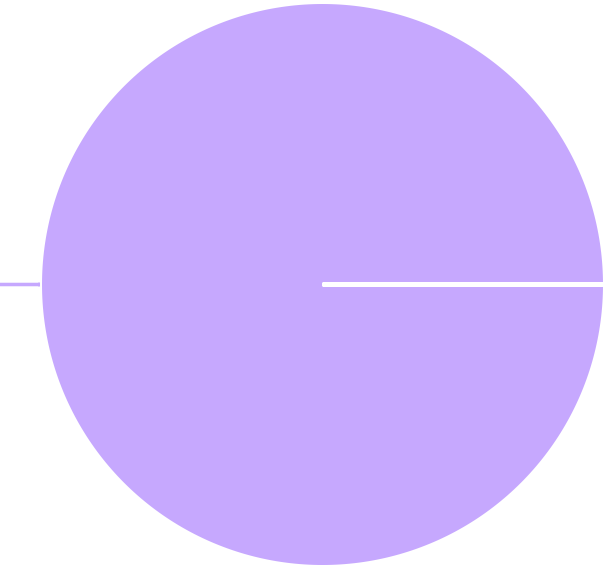 Which role does the educator have in different AEPs? Are there different roles that need to be integrated in different AEPs and are taken over by the educator?3 ResponsesCan you identify different criteria which show a high or excellent quality of adult education programs?3 ResponsesWhich criteria are important for employers to consider specific adult education programs as effective, necessary and of high quality?3 ResponsesWhich criteria are important for employees to consider specific adult education programs as effective, necessary and of high quality?3 ResponsesAre there any further comments from your side on this topic of quality criteria of AEPs?3 ResponsesIn how far should adult education programs be even more supported, also in a financial sense, so that their quality can be further increased in the future?3 ResponsesWhich opportunities but also challenges can be seen in current adult education programs? Which aspects should be further promoted?Which challenges need to be overcome?3 ResponsesWhich food for thought would you like to give concerning adult education in general and specific AEPs?2 Responses- 1 EmptyDataResponsesproject developer, male, 301Metropolitan University Prague, female 25-301University of Bristol, female 25-301DataResponsesnot at all1student1creating few courses1DataResponsesnone1university1FutureLearn1DataResponsesobserver1participant1participant and creator1DataResponseseducational institutions like universities1a practice in which adults engage in systematic and sustained self-educating activities in order to gain new forms of knowledge, skills, attitudes, or values1Any sharing of useful information among 18+1DataResponsesvarious classes at universities, seminaries, workshops, discussions1formal (uni) informal (workshops)1formal (recognized but has to follow given structure) and informal (more free but with no official certificate)1DataResponsesnot important1necessity1I consider myself a lifelong learner so very important1DataResponse%5267%1133%200%300%400%DataResponse%5267%1133%200%300%400%DataResponse%5267%3133%100%200%400%DataResponse%1133%3133%5133%200%400%DataResponsessame as now1very1more than now1DataResponseseverybody118+1anyone willing to learn1DataResponsesno experience2I don't know1DataResponsesfocus on practice rather than theory1the stiff structure, more motivating, more fun and engaging, focus on practicality1range of programs should be expanded beyond traditional ones1DataResponsestheory over practical skills1theory1all the bureaucracy needed beforehand can deter a large number of people otherwise eager to learn1DataResponsesno1costs should be adapted for different target groups too1DataResponsesto act as a point of contact if needed1to share knowledge and engage people1to pass on knowledge, support and motivate1DataResponsesskilled people1official ranking, reviews1recognition number of participants1DataResponsesnot important1official ranking, reviews1length, cost, recognition1DataResponsesnot important1official ranking, reviews1length, cost, recognition1DataResponsesno2everything shows in reality1DataResponsesinvest in internships and other exchange programs to get real-life experience1more finances for equipment1reduced cost to allow more participants with different world views1DataResponsessee above1old structures and information, adapt for new century1range of programs, costs1DataResponsesAEPs are not essential for functioning society1Gaining practical skills in real life is more important than having an official document stating them.1